Vnitřní předpisy Fakulty sociálních studií OU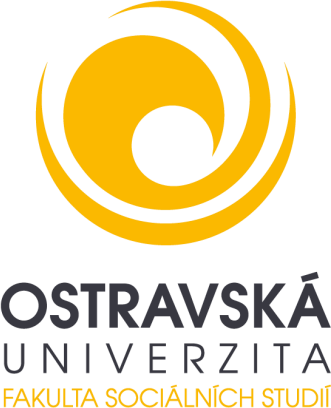 JEDNACÍ ŘÁD AKADEMICKÉHO SENÁTU FAKULTY SOCIÁLNÍCH STUDÍÍ OUČást první ZÁKLADNÍ USTANOVENÍČlánek 1 Úvodní ustanoveníJednací řád Akademického senátu Fakulty sociálních studií Ostravské univerzity (dále jen„Jednací řád“) upravuje na Fakultě sociálních studií Ostravské univerzity (dále jen „FSS OU“) v souladu se zákonem č. 111/1998 Sb., o vysokých školách a o změně a doplnění dalších zákonů, ve znění pozdějších předpisů (dále jen „zákon“) a Statutem FSS OU pravidla pro zasedání, jednání a rozhodování Akademického senátu Fakulty sociálních studií Ostravské univerzity (dále jen „AS FSS OU“).Jednací řád je vnitřním předpisem FSS OU.Článek 2Práva a povinnosti AS FSS OU a jeho členů1Práva a povinnosti AS FSS OU jsou stanovena zákonem, tímto Jednacím řádem, vnitřními předpisy OU a vnitřními předpisy FSS OU.AS FSS OU je samosprávný zastupitelský akademický orgán FSS OU. AS FSS OU spolurozhoduje v souladu se zákonem o zásadních otázkách činnosti FSS OU, dbá na dodržování akademických práv a akademických svobod a uplatňování demokratických principů v řízení FSS OU.AS FSS OU se zodpovídá ze své činnosti akademické obci FSS OU.AS FSS OU podle § 27 odst. 1 zákona:na návrh děkana rozhoduje o zřízení, sloučení, splynutí, rozdělení nebo zrušení pracovišť FSS OU;schvaluje návrhy vnitřních předpisů FSS OU, a to na návrh děkana nebo v případě Jednacího řádu na návrh člena AS FSS OU, k němuž si AS FSS OU vyžádal stanovisko děkana, a postupuje je prostřednictvím předsedy AS FSS OU ke schválení Akademickému senátu OU;schvaluje rozdělení finančních prostředků FSS OU předložené děkanem a kontroluje jejich využívání;schvaluje výroční zprávu o činnosti a výroční zprávu o hospodaření FSS OU předložené děkanem;schvaluje podmínky pro přijetí ke studiu ve studijních programech uskutečňovaných na FSS OU;dává děkanovi předchozí souhlas ke jmenování a odvolání členů Vědecké rady FSS OU a členů Disciplinární komise FSS OU;usnáší se o návrhu na jmenování děkana, popřípadě navrhuje jeho odvolání z funkce;na návrh děkana schvaluje strategický záměr vzdělávací a tvůrčí činnosti FSS OU vypracovaný v souladu se Strategickým záměrem OU po projednání ve Vědecké radě FSS OU.1 Generické maskulinum v celém textu označuje ženy i muže, tj. členka a člen, akademická pracovnice a akademický pracovník, studentka a student, předsedkyně a předseda atp.AS FSS OU se podle § 27 odst. 2 zákona vyjadřuje zejména:k návrhům studijních programů uskutečňovaných na FSS OU;k záměru děkana jmenovat nebo odvolat proděkany.AS FSS OU se podle § 28 odst. 3 zákona vyjadřuje k záměru rektora z vlastního podnětu odvolat děkana v případě, kdy děkan závažným způsobem neplní své povinnosti nebo závažným způsobem poškozuje zájem OU nebo FSS OU.K dalším právům a povinnostem AS FSS OU patří delegovat zástupce do konzultačních a reprezentativních orgánů sdružujících zástupce vysokých škol.AS FSS OU volbou ze svých členů ustavuje na celé funkční období nebo ad hoc komise a orgány podle potřeby.Předseda AS FSS OU je oprávněn účastnit se jednání Kolegia děkana FSS OU v souladu se Statutem FSS OU.Členové AS FSS OU mají právo a povinnost účastnit se zasedání AS FSS OU. Nemohou-li se ze závažných důvodů zasedání zúčastnit, jsou povinni se omluvit předsedovi AS FSS OU s uvedením důvodu.Členové AS FSS OU mají právo předkládat AS FSS OU k projednání návrhy a připomínky.	AS FSS OU je povinen projednat návrh, který předloží kterýkoli člen AS FSS OU, děkan nebo v jeho zastoupení proděkan, rektor nebo v jeho zastoupení prorektor a předseda Akademického senátu OU nebo v jeho zastoupení jím pověřený člen Akademického senátu OU.	AS FSS OU je povinen zveřejňovat zápis ze zasedání do 14 dnů ode dne zasedání ve veřejné části internetových stránek FSS OU a předat jej děkanovi.	Závěrečnou zprávu za celé funkční období musí AS FSS OU zveřejnit na shromáždění akademické obce FSS OU nebo jinou vhodnou formou (např. ve veřejné části internetových stránek OU) nejpozději poslední den funkčního období.	Předseda AS FSS OU má právo svolat shromáždění akademické obce FSS OU. Shromáždění akademické obce FSS OU svolá předseda vždy na žádost:děkananejméně jedné třetiny všech členů AS FSS OU.Část druhá STRUKTURA AS FSS OUČlánek 3 KomoryAS FSS OU se člení na komoru akademických pracovníků a na komoru studujících.V čele každé komory stojí její předseda, který je volen a odvoláván v souladu s Volebním řádem AS FSS OU (dále jen „Volební řád“).Článek 4Předseda a místopředsedovéV čele AS FSS OU stojí předseda volený z řad členů AS FSS OU v souladu s Volebním řádem. Funkce předsedy AS FSS OU je neslučitelná s funkcí předsedy komory akademických pracovníků nebo komory studujících. Předseda AS FSS OU je zodpovědný za svou činnost AS FSS OU, který jej může v souladu s Volebním řádem odvolat.Prvním místopředsedou AS FSS OU je předseda komory akademických pracovníků. Druhým místopředsedou je předseda komory studujících.Předseda reprezentuje AS FSS OU navenek, ve spolupráci se členy předsednictva připravuje návrh programu jednání, řídí činnost a jednání AS FSS OU, verifikuje zápis a zodpovídá za správnost usnesení a dalších materiálů z jednání AS FSS OU, plní další povinnosti podle zákona, tohoto Jednacího řádu a dalších vnitřních předpisů OU a vnitřních předpisů FSS OU. V době nepřítomnosti předsedy jej zastupují  místopředsedové v pořadí podle odst. 2, případně předsedou pověřený člen AS FSS OU (dále jen „předsedající“).Článek 5 Zapisovatel AS FSS OUZapisovatele určí po projednání v AS FSS OU předseda AS FSS OU.Zapisovatelem může být se souhlasem děkana pověřený zaměstnanec Děkanátu.Zapisovatel pořizuje ve spolupráci s předsedajícím zápis ze zasedání AS FSS OU.Děkan na návrh předsedy AS FSS OU může pověřit jednoho zaměstnance FSS OU spoluprací se zapisovatelem při vyhotovování, množení a distribuci písemných materiálů AS FSS OU.Část třetí JEDNÁNÍ AS FSS OUČlánek 6 Řádné zasedáníZasedání AS FSS OU se konají podle potřeby, nejméně však čtyřikrát ročně.Zasedání svolává předseda AS FSS OU. Není-li to možné, zasedání svolávají místopředsedové AS FSS OU. Zasedání je svoláno nejméně 7 kalendářních dnů před jeho stanoveným termínem.Pozvánky na zasedání AS FSS OU jeho členům i hostům s právem vystoupit v rozpravě zasílá předseda AS FSS OU písemně, ve výjimečných případech jiným způsobem.Každý člen AS FSS OU má právo prostřednictvím předsedy přizvat k jednání hosta, jenž má právo na zasedání AS FSS OU vystoupit kdykoliv o to požádá, avšak není oprávněn hlasovat.Zasedání AS FSS OU jsou veřejně přístupná. Veřejnost však nemá právo svévolně zasahovat do jednání nebo ho rušit, a dále není oprávněna hlasovat.Článek 7 Mimořádné zasedáníMimořádné zasedání AS FSS OU svolává podle §26 odst. 4 zákona předseda bezodkladně, požádá-li ho o to děkan nebo rektor.Žádost o svolání mimořádného zasedání včetně příslušných podkladů se předkládá předsedovi AS FSS OU písemně včetně návrhu programu jednání. Termín mimořádného zasedání určí předseda AS FSS OU, a to tak, aby se konalo nejdříve 3 pracovní dny a nejpozději 10 pracovních dnů od předložení žádosti, nevyplývá-li z návrhu lhůta delší.Termín a místo konání mimořádného zasedání musí být oznámeny alespoň 3 pracovní dny předem všem členům AS FSS OU, děkanovi nebo v jeho zastoupení proděkanovi, rektorovi nebo v jeho zastoupení prorektorovi, předsedovi AS OU a dalším osobám podle povahy projednávaného návrhu. Současně je termín a místo konání mimořádného zasedání alespoň tři pracovní dny předem zveřejněn ve veřejné části internetových stránek FSS OU.Článek 8Program zasedáníNávrhy do programu zasedání včetně podkladových materiálů může předkládat člen AS FSS OU, děkan, AS OU prostřednictvím svého předsedy a rektor (dále jen „předkladatel návrhu“).Návrhy do programu včetně příslušných podkladů se předkládají písemně nejpozději 5 pracovních dnů před zasedáním předsedovi AS FSS OU, který je bezodkladně postoupí členům AS FSS OU. Tato lhůta se nevztahuje na mimořádná zasedání.Článek 9 Zahájení a řízení zasedáníZasedání svolává a řídí předseda AS FSS OU, v jeho nepřítomnosti místopředsedové podle článku 4 odst. 2. Na začátku zasedání AS FSS OU schvaluje navržený program.AS FSS OU je usnášeníschopný, je-li přítomna nejméně nadpoloviční většina všech členů, tj. 5 členů a více, a jsou-li zastoupeny obě jeho komory, s výjimkami uvedenými v Příloze č. 1 – Volba a odvolání děkana, a sice v článku 6 odst. 2 a v článku 8 odst. 5. Usnesení je přijato, hlasuje-li pro něj nadpoloviční většina přítomných členů AS FSS OU, s výjimkou případů uvedených v Příloze č. 1 v článku 6 odst. 4 a v článku 8 odst. 6.Pokud v průběhu zasedání poklesne počet přítomných členů pod hranici, kdy je AS FSS OU usnášeníschopný, zasedání se po 10 minutách takového stavu může odročit.Pokud ani po 4 hodinách jednání není projednán schválený program, může AS FSS OU rozhodnout o odročení jednání.O odročení jednání může AS FSS OU rozhodnout také v případě hrubého narušení jeho průběhu.Jednání může být odročeno maximálně o 10 pracovních dnů. Termín a místo odročeného jednání oznámí předseda AS FSS OU bezodkladně.Článek 10 RozpravaKe každému bodu programu se koná rozprava. Úvodní slovo k rozpravě přednese předkladatel návrhu, případně jím pověřená osoba (zpravidla zpracovatel návrhu).V rozpravě dále mohou vystoupit, kdykoli o to požádají:členové AS FSS OU;děkan nebo v jeho zastoupení proděkan;rektor nebo v jeho zastoupení prorektor;předseda AS OU nebo v jeho zastoupení jím pověřený člen AS OU;předsedou AS FSS OU pozvaní hosté;předkladatel nebo v jeho zastoupení zpracovatel návrhu při jeho projednávání.V rozpravě mohou vystoupit také osoby z řad veřejnosti. O jejich právu vystoupit v rozpravě hlasují členové AS FSS OU jako o samostatném usnesení.Do rozpravy se přihlašuje způsobem, na němž se usnese AS FSS OU, jinak zvednutím ruky. Předsedající uděluje slovo přihlášeným v pořadí, v jakém se přihlásili.Předkladatel návrhu může svůj návrh upravit nebo doplnit na základě rozpravy.Předsedající rozhodne o ukončení rozpravy v případě, kdy je zjevné, že její další pokračování by nepřispělo k objasnění projednávaného návrhu. Proti tomuto postupu může vznést námitku kterýkoli člen AS FSS OU nebo předkladatel návrhu. O dalším postupu rozhodne AS FSS OU.V rozpravě nesmí být nikdo přerušován s výjimkou upozornění ze strany předsedajícího na odejmutí slova. Předsedající je oprávněn odejmout slovo řečníkovi, který ani po upozornění nemluví k projednávanému návrhu.Na otázku položenou členem AS FSS OU děkanovi nebo v jeho zastoupení proděkanovi, rektorovi nebo v jeho zastoupení prorektorovi, předsedovi AS OU nebo v jeho zastoupení jim pověřenému členovi AS OU, předkladateli nebo v jeho zastoupení zpracovateli návrhu, lze odpovědět přímo nebo v případě, že je třeba přípravy odpovědi, nebo v případě, že se na tom AS FSS OU usnese, písemně do 15 dnů. Písemná odpověď se zasílá tazateli a členům AS FSS OU.Článek 11Přijímání usneseníAS FSS OU projevuje svou vůli formou usnesení. Usnesení jsou přijímána hlasováním.Usnesení je přijato, jestliže se pro něj vyslovila nadpoloviční většina přítomných členů AS FSS OU, není-li zákonem, tímto Jednacím řádem nebo jiným vnitřním předpisem FSS OU stanoveno jinak.Při projednávání usnesení o návrhu na jmenování nebo odvolání děkana se postupuje podle Přílohy č. 1 – Volba a odvolání děkana tohoto Jednacího řádu.Článek 12 HlasováníAS FSS OU může hlasovat o usnesení veřejně, tajně nebo po projednání návrhu na veřejném zasedání hlasováním mimo zasedání (dále jen „ hlasování per rollam“).Veřejně se hlasuje zdvižením ruky.Tajně se v AS FSS OU hlasuje ve věcech určených zákonem nebo jiným vnitřním předpisem FSS OU. Tajně se dále vždy v AS FSS OU hlasuje o:návrhu na jmenování děkana;návrhu na odvolání děkana;vyslovení předchozího souhlasu se jmenováním a odvoláním členů Vědecké rady FSS OU;vyslovení předchozího souhlasu se jmenováním a odvoláním členů Disciplinární komise FSS OU;delegování zástupců Akademické obce FSS OU do reprezentace vysokých škol.Tajně se dále  hlasuje na návrh kteréhokoli člena AS FSS OU. Tajně se hlasuje  při fyzickém jednání vložením hlasovacího lístku do hlasovací schránky, přičemž hlasování nesmí být přerušeno. Výsledek tajného hlasování zjišťuje tříčlenná komise, která může být složena pouze z členů AS FSS OU. V mimořádných situacích, kdy nelze uskutečnit prezenční zasedání AS FSS OU, lze uskutečnit online jednání se vzdáleným přístupem.  Na průběh jednání se přiměřeně použije tento jednací řád.  Hlasování může probíhat slovně, písemně přes online systém nebo tajně tak, aby byla zajištěna anonymita hlasujících.Po ukončení hlasování a zjištění výsledků hlasování vyhlásí předsedající výsledek tak, že sdělí počet hlasů odevzdaných pro návrh, proti návrhu a počet členů AS FSS OU, kteří se zdrželi hlasování. Jestliže se člen AS FSS OU, ač byl přítomen, hlasování nezúčastnil, má se za to, že se hlasování zdržel.O usnesení se může hlasovat per rollam na návrh předsedy AS FSS OU. Pro hlasování per rollam rozešle předseda AS FSS OU všem členům AS FSS OU na jejich univerzitní emailové adresy návrh usnesení, potřebné podkladové materiály a stanoví lhůtu pro konec hlasování, která nesmí být kratší než 5 pracovních dní od data rozeslání.Pokud ve lhůtě pro hlasování per rollam podle odst. 7 vyjádří nejméně jedna třetina členů AS FSS OU nesouhlas s formou hlasování per rollam, zařadí předseda AS FSS OU projednávání daného usnesení na nejbližší zasedání AS FSS OU.Usnesení, o kterém se hlasuje per rollam, je přijato, pokud se hlasování zúčastnila nadpoloviční většina všech členů AS FSS OU a souhlas s ním vyslovila nadpoloviční většina hlasujících.V případě rozhodování o záležitostech, které nejsou uvedeny v odstavci 3, může před hlasováním každý člen AS FSS OU požádat – v případě, že je přítomna nejméně nadpoloviční většina každé z komor – o oddělené hlasování v obou komorách. O žádosti člena AS FSS OU o oddělené hlasování v obou komorách se hlasuje jako o samostatném návrhu. Návrh na oddělené hlasování v obou komorách je přijat, jestliže pro něj hlasovaly nejméně 2/3 všech přítomných členů AS FSS OU.K přijetí usnesení v případě odděleného hlasování je zapotřebí nadpoloviční většiny hlasů přítomných členů AS FSS OU v každé z komor.Část čtvrtáDOKUMENTACE A ARCHIVACE ČINNOSTI AS FSS OUČlánek 13Zápis ze zasedání AS FSS OUZ každého zasedání AS FSS OU se pořizuje zápis. Pro potřeby sepsání zápisu může být zapisovatelem pořízen audio nebo videozáznam jednání.V zápisu se vždy uvádí:místo, den a hodina zahájení a ukončení nebo odročení jednání;jmenný seznam přítomných, předem omluvených a nepřítomných členů AS FSS OU;jmenný seznam přítomných hostů s právem vystoupit v rozpravě;navrhovaný a schválený program zasedání AS FSS OU;stručné shrnutí průběhu rozpravy včetně jmen řečníků;doslovná znění navrhovaných a schválených usnesení včetně způsobu a výsledku hlasování o nich;jméno a příjmení zapisovatele a předsedajícího.Návrh zápisu ze zasedání AS FSS OU rozešle zapisovatel do 5 pracovních dnů od data konání zasedání členům AS FSS OU a řečníkům z rozpravy. Členové AS FSS OU a řečníci z rozpravy mají právo podávat připomínky a návrhy oprav do 4 pracovních dnů od rozeslání návrhu zápisu. Připomínky a opravy zapisovatel zapracuje v případě, že odpovídají pořízenému audio nebo videozáznamu a/nebo, že je předsedající AS FSS OU uzná za odůvodněné. Výsledný předsedajícím AS FSS OU verifikovaný zápis ze zasedání je zveřejněn do 10 pracovních dnů od data konání zasedání ve veřejné části internetových stránek FSS OU a zároveň rozeslán v elektronické podobě členům AS FSS OU a řečníkům z rozpravy.Článek 14Archivace a evidence dokumentůK archivaci dokumentů AS FSS OU (zápisů ze zasedání AS FSS OU, zápisů ze zasedání komisí AS FSS OU, protokolu z volby a odvolání děkana, atd.) se používají určené prostory na děkanátu FSS OU.Za archivaci veškerých dokumentů AS FSS OU je zodpovědný předseda AS FSS OU v souladu s opatřením rektora, které stanovuje pravidla pro archivaci a skartaci dokumentů.Část pátáSPOLEČNÁ A ZÁVĚREČNÁ USTANOVENÍČlánek 15Společná ustanoveníPro potřeby tohoto Jednacího řádu se písemnou formou rozumí forma elektronická.Pro potřeby usnášeníschopnosti a přijímání usnesení se všemi členy AS FSS OU rozumí celkový počet mandátů AS FSS OU uvedený ve Volebním řádu AS FSS OU, tj. jak obsazených, tak neobsazených.Článek 16 Závěrečná ustanoveníZrušuje se Jednací řád AS FSS OU včetně příloh ze dne 18. 12. 2017.Tento Jednací řád byl podle § 27 odst. 1 písm. b) zákona schválen AS FSS OU 11.1.2021Tento Jednací řád byl podle § 9 odst. b) bod 2 zákona schválen Akademickým senátem OU dne ……………...Tento Jednací řád nabývá platnosti dnem schválení Akademickým senátem OU a účinnosti prvního dne kalendářního měsíce následujícího po dni, kdy nabyl platnost.doc. PhDr. Alice Gojová, Ph.D., v.r. děkankaPříloha č. 1 Jednacího řádu AS FSS OU – Volba a odvolání děkanaVolba a odvolání děkana Část prvníNÁVRH NA JMENOVÁNÍ DĚKANAČlánek 1 Úvodní ustanovení1. Usnesení o návrhu na jmenování děkana AS FSS OU schvaluje na svém zasedání AS FSS OU, a to volbou ve formě tajného hlasování (dále jen „volba děkana“).Článek 2Volební komisePro volbu děkana ustavuje AS FSS OU tříčlennou volební komisi ve složení: předseda AS FSS OU, který vykonává funkci předsedy volební komise, a po jednom zástupci každé komory AS FSS OU. Ve volební komisi nesmí být více než jeden zástupce z téhož pracoviště FSS OU. Členem volební komise nemůže být kandidát. Volební komise organizuje volby, odpovídá za jejich správný průběh a vyhotovuje volební protokol.Organizaci a průběh voleb může napadnout člen akademické obce FSS OU. Člen akademické obce FSS OU může podat zdůvodněné námitky předsedovi volební komise v termínu do 5 pracovních dnů od zveřejnění volebního protokolu. Marným uplynutím této lhůty pro podávání námitek platí, že volby proběhly v souladu s právními předpisy, tímto Jednacím řádem, dalšími vnitřními předpisy FSS OU a harmonogramem voleb. Volební komise je povinna o námitce rozhodnout do 3 pracovních dnů.Volební komise je povinna vyhotovovat z každého svého zasedání zápis, který je zveřejněn jako příloha zápisu z bezprostředně následujícího zasedání AS FSS OU.Článek 3 Vyhlášení volby děkanaVolbu děkana vyhlašuje AS FSS OU usnesením minimálně 4 měsíce před ukončením řádného funkčního období stávajícího děkana. V usnesení musí být uveden harmonogram volby a náležitosti přihlášky kandidáta.Usnesení o vyhlášení volby děkana musí být uveřejněno nejpozději do 5 pracovních dnů od schválení ve veřejné části internetových stránek OU.První zasedání s volbou děkana musí proběhnout nejméně 3 měsíce před ukončením řádného funkčního období stávajícího děkana.Předchozí ustanovení tohoto článku se nevztahují na opakovanou a mimořádnou volbu, která se koná dle potřeby. Termín opakované nebo mimořádné volby stanoví AS FSS OU.Článek 4 Návrhy kandidátůNávrhy kandidátů může podat kterýkoliv člen akademické obce FSS OU členům volební komise prostřednictvím podatelny OU. Návrh kandidáta je nutné podat písemně nejpozději k datu stanovenému v harmonogramu volby. Návrh musí obsahovat vlastnoruční podpisy navrhovatelů, kontakt na kandidáta a písemný souhlas kandidáta se svojí kandidaturou.Volební komise na základě podaných přihlášek sestaví a zveřejní kandidátní listinu (tedy jmenný seznam kandidátů) ve veřejné části internetových stránek OU do 5 pracovních dnů od data pro podávání přihlášek (bez jmen a počtu navrhovatelů).Navrhovaní kandidáti odevzdají předsedovi AS FSS OU nejpozději dva týdny před termínem voleb svůj životopis a svůj volební program. Tyto materiály budou zveřejněny minimálně deset dnů před volbou kandidáta.Článek 5Shromáždění Akademické obce FSS OUPředseda AS FSS OU je povinen svolat nejméně 5 pracovních dnů před datem volby předvolební shromáždění akademické obce FSS OU, na kterém kandidáti zařazení na kandidátní listinu seznámí akademickou obec FSS OU se svým volebním programem.Předvolební shromáždění akademické obce FSS OU řídí předseda volební komise, v případě jeho nepřítomnosti jím pověřený člen volební komise.Článek 6Hlasování o usnesení o návrhu na jmenování děkanaVolby mohou proběhnout, byl-li navržen minimálně 1 kandidát.Volby děkana probíhají tajně a AS FSS OU volí jako celek. Ve volbách se požaduje účast nadpoloviční většiny všech členů AS FSS OU. Pokud nelze volbu podle uvedeného ustanovení provést, musí být do 5 pracovních dnů vyhlášen náhradní termín voleb. Není-li AS FSS OU usnášeníschopný ani v náhradním termínu, rozpouští se.Hlasovací lístek tvoří listina se jmény navržených kandidátů. Hlasovací lístek je platný, je- li upraven tak, že je na něm odpovídajícím způsobem označen maximálně jeden  kandidát.Usnesení o návrhu na jmenování děkana je v prvním kole volby přijato, získá-li jeden kandidát nadpoloviční většinu hlasů všech členů AS FSS OU.V případě, že je v prvním kole navržen pouze 1 kandidát a ten nezíská nadpoloviční většinu hlasů všech členů AS FSS OU, proběhne ještě téhož dne druhé kolo volby. Pokud navržený kandidát nezíská ani v druhém kole volby nadpoloviční většinu hlasů všech členů AS FSS OU, vyhlásí AS FSS OU opakovanou volbu, která se uskuteční v souladu s čl. 7.V případě, že v prvním kole byli navrženi minimálně 2 kandidáti a žádný z navržených kandidátů nezískal nadpoloviční většinu hlasů všech členů AS FSS OU:proběhne téhož dne druhé kolo volby, do kterého postupuje kandidát s nejvyšším počtem hlasů;získá-li více kandidátů v prvním kole volby rovný nejvyšší počet hlasů na prvním místě, všichni tito kandidáti s rovným nejvyšším počtem hlasů postupují do druhého kola volby, jež proběhne téhož dne;získá-li více kandidátů v druhém kole volby rovný nejvyšší počet hlasů na prvním místě, všichni tito kandidáti s rovným nejvyšším počtem hlasů postupují do třetího kola voleb; přičemž třetí kolo volby proběhne do 5 pracovních dnů od konání druhého kola volby;pokud žádný z kandidátů nezískal ani v třetím kole volby nadpoloviční většinu hlasů všech členů AS FSS OU, vyhlásí AS FSS OU opakované volby, které se uskuteční v souladu s čl. 7.V průběhu volby může kterýkoli z navržených kandidátů od své kandidatury odstoupit, a to vždy před zahájením příslušného kola volby.V případě, že návrh na jmenování děkana byl přijat, je postoupen předsedou AS FSS OU rektorovi, a to písemnou formou do 3 pracovních dnů ode dne volby.Článek 7Opakovaná volba a mimořádná volba děkanaAS FSS OU vyhlásí opakovanou volbu usnesením přímo na zasedání AS FSS OU s neúspěšnou volbou a stanoví její harmonogram.Pro opakovanou volbu podle čl. 6 odst. 5 a 6 se sestaví nová kandidátní listina a volby proběhnou podle čl. 4 až 6 této Přílohy č. 1. Shromáždění akademické obce FSS OU je svoláno pouze v případě, je-li navržen alespoň jeden nový kandidát. Zasedání AS FSS OU pro opakovanou volbu se musí konat nejdříve po uplynutí 14 dní a nejpozději 30 dní od předchozí neúspěšné volby. Pokud ani v této opakované volbě nebude žádný z navržených kandidátů zvolen, koná se do 10 pracovních dnů nová opakovaná volba. Pro tuto volbu nemohou být na kandidátní listinu zařazeni ti kandidáti, kteří se zúčastnili obou předchozích neúspěšných voleb.Při hlasování při opakované volbě se postupuje podle článku 6 této Přílohy č. 1.AS FSS OU vyhlásí mimořádnou volbu děkana v případě, že děkan je odvolán nebo odstoupí ze své funkce před uplynutím jeho řádného funkčního období.AS FSS OU vyhlásí mimořádnou volbu děkana usnesením do 1 měsíce po odvolání děkana z funkce nebo po oznámení děkana o odstoupení z funkce. Při hlasování při mimořádné volbě se postupuje podle této Přílohy č. 1.Část druháNÁVRH NA ODVOLÁNÍ DĚKANAČlánek 8Návrh na odvolání děkanaNávrh na odvolání děkana může podat kterýkoliv člen AS FSS OU. Návrh na odvolání děkana musí být předložen písemně v listinné podobě spolu s uvedením důvodů pro odvolání.Předseda AS FSS OU spolu s oběma místopředsedy posoudí formální správnost návrhu na odvolání děkana. Návrh je formálně správný, splňuje-li požadavky stanovené v odst. 1 tohoto článku. Není-li návrh přípustný, dále se o něm nejedná.Na příštím, zpravidla mimořádném zasedání AS FSS OU, se uskuteční vlastní projednání návrhu na odvolání děkana. Předkladatel návrhu je povinen se projednání osobně zúčastnit. Děkanovi se zaručuje příprava na toto zasedání v délce nejméně 10 pracovních dnů. V rozpravě se děkan vyjádří k důvodům uvedeným v návrhu a má právo pokládat osobám, které návrh vznesly, otázky týkající se těchto důvodů.Bezprostředně po skončení rozpravy následuje hlasování o návrhu na odvolání děkana. Hlasování probíhá tajně a AS FSS OU hlasuje jako celek.Při hlasování se požaduje účast alespoň tří pětin všech členů AS FSS OU. Pokud nelze hlasování podle uvedeného ustanovení provést, musí být do 5 pracovních dnů vyhlášen náhradní termín mimořádného zasedání AS FSS OU, na němž se bude hlasovat o návrhu na odvolání děkana. Není-li AS FSS OU usnášeníschopný ani v náhradním termínu, považuje se návrh za zamítnutý.Návrh na odvolání děkana je přijat, jestliže pro něj hlasovaly nejméně tři pětiny všech členů AS FSS OU. V případě, že návrh na odvolání děkana byl podle odstavce 6 přijat, je postoupen předsedou AS FSS OU rektorovi, a to písemnou formou do 3 pracovních dnů ode dne mimořádného zasedání.Schváleno AS FSS OU:1.11.2021Schváleno AS OU:18.12.2017Platnost:18.12.2017Účinnost:19.12.2017